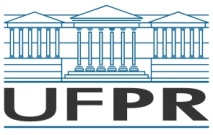 Universidade Federal do Paraná Setor de Artes Comunicação e DesignDepartamento de DesignCoordenação do Curso de Design de ProdutoRegulamentação das Atividades FormativasRegulamentação das Atividades FormativasRecomendações:Recomendações:O/a aluno/a deve preencher o formulário de identificação denominado "Dados do/a aluno/a";O/a aluno/a deve preencher, também, o formulário a seguir denominado "Planilha de preenchimento"; Na coluna denominada "Comprovações" deve ser identificado o número de cada anexo .As horas validadas podem não coincidir com as horas constantes nos documentos comprobatórios. Por exemplo: no comprovante de palestra ministrada pelo/a aluno/a em área relacionada ao Design (segundo item na tabela), pode constar 6 horas de atividade. Ainda assim, devem ser computadas apenas 4.As atividades computadas por semestre (ex.: estágio não obrigatório) deverão ser executadas por, no mínimo, 4 meses, para poderem ter validação (considerando a duração de um semestre acadêmico).A comprovação das Atividades Formativas deverá ocorrer no último semestre antes da integralização curricular do/a discente.Anexar todos os comprovantes em um mesmo arquivo PDF, sempre identificando cada anexo (ex. anexo 1, anexo 2, etc)O/a aluno/a deve preencher o formulário de identificação denominado "Dados do/a aluno/a";O/a aluno/a deve preencher, também, o formulário a seguir denominado "Planilha de preenchimento"; Na coluna denominada "Comprovações" deve ser identificado o número de cada anexo .As horas validadas podem não coincidir com as horas constantes nos documentos comprobatórios. Por exemplo: no comprovante de palestra ministrada pelo/a aluno/a em área relacionada ao Design (segundo item na tabela), pode constar 6 horas de atividade. Ainda assim, devem ser computadas apenas 4.As atividades computadas por semestre (ex.: estágio não obrigatório) deverão ser executadas por, no mínimo, 4 meses, para poderem ter validação (considerando a duração de um semestre acadêmico).A comprovação das Atividades Formativas deverá ocorrer no último semestre antes da integralização curricular do/a discente.Anexar todos os comprovantes em um mesmo arquivo PDF, sempre identificando cada anexo (ex. anexo 1, anexo 2, etc)Universidade Federal do Paraná Setor de Artes Comunicação e DesignDepartamento de DesignCoordenação do Curso de Design de ProdutoUniversidade Federal do Paraná Setor de Artes Comunicação e DesignDepartamento de DesignCoordenação do Curso de Design de ProdutoUniversidade Federal do Paraná Setor de Artes Comunicação e DesignDepartamento de DesignCoordenação do Curso de Design de ProdutoREGULAMENTAÇÃO DAS ATIVIDADES FORMATIVASREGULAMENTAÇÃO DAS ATIVIDADES FORMATIVASREGULAMENTAÇÃO DAS ATIVIDADES FORMATIVASREGULAMENTAÇÃO DAS ATIVIDADES FORMATIVASREGULAMENTAÇÃO DAS ATIVIDADES FORMATIVASdados discentedados discentedados discentedados discentedados discentenome:GRRAtravés do presente documento e dos presentes anexos comprobatórios, confirmo a veracidade de tudo o que é aqui apresentado.Através do presente documento e dos presentes anexos comprobatórios, confirmo a veracidade de tudo o que é aqui apresentado.Através do presente documento e dos presentes anexos comprobatórios, confirmo a veracidade de tudo o que é aqui apresentado.Através do presente documento e dos presentes anexos comprobatórios, confirmo a veracidade de tudo o que é aqui apresentado.Através do presente documento e dos presentes anexos comprobatórios, confirmo a veracidade de tudo o que é aqui apresentado.assinatura discente:data:Universidade Federal do Paraná Setor de Artes Comunicação e DesignDepartamento de DesignCoordenação do Curso de Design de ProdutoUniversidade Federal do Paraná Setor de Artes Comunicação e DesignDepartamento de DesignCoordenação do Curso de Design de ProdutoUniversidade Federal do Paraná Setor de Artes Comunicação e DesignDepartamento de DesignCoordenação do Curso de Design de ProdutoUniversidade Federal do Paraná Setor de Artes Comunicação e DesignDepartamento de DesignCoordenação do Curso de Design de ProdutoUniversidade Federal do Paraná Setor de Artes Comunicação e DesignDepartamento de DesignCoordenação do Curso de Design de ProdutoRegulamentação das Atividades FormativasRegulamentação das Atividades FormativasRegulamentação das Atividades FormativasRegulamentação das Atividades FormativasRegulamentação das Atividades FormativasRegulamentação das Atividades FormativasSão necessárias 180 horas de atividades formativas para a conclusão do cursoSão necessárias 180 horas de atividades formativas para a conclusão do cursoSão necessárias 180 horas de atividades formativas para a conclusão do cursoSão necessárias 180 horas de atividades formativas para a conclusão do cursoSão necessárias 180 horas de atividades formativas para a conclusão do cursoSão necessárias 180 horas de atividades formativas para a conclusão do cursoAtividades formativasAtividades formativasComprovações(devem corresponder com os documentosanexados e identificados)Horas/aula validadasLimite validávelHoras comprovadas§   Participação em atividade comentada programada (e.g., vídeo, filme, palestra)§   Participação em atividade comentada programada (e.g., vídeo, filme, palestra)anexo 1 (exemplo)02 h/a por atividade16 h/a§   Palestra ministrada pelo/a aluno/a em área relacionada ao Design§   Palestra ministrada pelo/a aluno/a em área relacionada ao Designanexo 2, anexo 3 (exemplo)04 h/a por palestra16 h/a§   Comparecimento a defesa de Trabalho de Conclusão (graduação, especialização, mestrado, doutorado)§   Comparecimento a defesa de Trabalho de Conclusão (graduação, especialização, mestrado, doutorado)01 h/apor banca16 h/a§   Visitas técnicas (que não façam parte das disciplinas do curso).Empresas, feiras, institutos, etc.§   Visitas técnicas (que não façam parte das disciplinas do curso).Empresas, feiras, institutos, etc.02 h/apor visita16 h/a§   Atuação junto a laboratórios, grupos e núcleos de pesquisa.§   Atuação junto a laboratórios, grupos e núcleos de pesquisa.40 h/apor semestre80 h/a§   Participação em conselhos e colegiados internos à instituição, centros acadêmicos e diretórios.§   Participação em conselhos e colegiados internos à instituição, centros acadêmicos e diretórios.10 h/apor semestre20 h/a§   Estágio não obrigatório (diferenciado do estágio supervisionado)§   Estágio não obrigatório (diferenciado do estágio supervisionado)20hpor semestre80 h/a§   Trabalho com vínculo empregatício (na área de Design)§   Trabalho com vínculo empregatício (na área de Design)20hpor semestre80 h/a§   Participação junto à empresa Junior Design§   Participação junto à empresa Junior Design40 h/a por semestre80 h/a§   Participação em Programas de Treinamento (PET, PIBIC, PIVIC,extensão, entre outros).§   Participação em Programas de Treinamento (PET, PIBIC, PIVIC,extensão, entre outros).40 h/a por semestre80 h/a§   Participação em Programa de Monitoria da IES (PIM, PVA)§   Participação em Programa de Monitoria da IES (PIM, PVA)20 h/a por semestre80 h/a§   Atuação como instrutor/a em cursos§   Atuação como instrutor/a em cursos04 h/a por curso40 h/a§   Participação como ouvinte em cursos de extensão [UFPR ou outra IES]§   Participação como ouvinte em cursos de extensão [UFPR ou outra IES]carga horáriado curso120 h/a§  Participação como ouvinte em seminários, congressos, exposições e eventos afins§  Participação como ouvinte em seminários, congressos, exposições e eventos afins10 h/a por participação40 h/a§  Apresentação de trabalho em seminários, congressos, exposições e eventos afins§  Apresentação de trabalho em seminários, congressos, exposições e eventos afins2 h/a por participação16 h/a§   Organização/monitoria de seminários, congressos, exposições e eventos afins§   Organização/monitoria de seminários, congressos, exposições e eventos afins10 h/a por participação40 h/a§   Publicação de artigo completo§   Publicação de artigo completo10 h/apor artigo80 h/a§   Publicação de resumo de artigo§   Publicação de resumo de artigo06 h/a or resumo60 h/a§   Disciplina cursada em outro curso superior [UFPR ou outra IES]§   Disciplina cursada em outro curso superior [UFPR ou outra IES]carga horáriada disciplina80 h/a§   Curso de língua estrangeira§   Curso de língua estrangeiracarga horáriado curso80 h/a§   Curso de software§   Curso de softwarecarga horáriado curso80 h/a§   Curso de formação em área relacionada ao Design§   Curso de formação em área relacionada ao Designcarga horáriado curso80 h/a§   Classificação em concursos na área de Design e afins§   Classificação em concursos na área de Design e afins5h/a por concurso60 h/a§   Premiação em concursos na área de Design e afins§   Premiação em concursos na área de Design e afins10 h/a por concurso80 h/a§   Trabalho como empreendedor/a na área de Design§   Trabalho como empreendedor/a na área de Design40 h/a por semestre de atuação80 h/a§   Trabalho voluntário em instituição sem fins lucrativos. §   Trabalho voluntário em instituição sem fins lucrativos. 40 h/a por semestre de atuação40 h/a§   Participação em processos eleitoriais – TRE (mesário, etc)§   Participação em processos eleitoriais – TRE (mesário, etc)15 h/a por atuação30 h/aTOTAL:assinatura discente:assinatura discente: